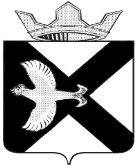 ДУМАМУНИЦИПАЛЬНОГО ОБРАЗОВАНИЯПОСЕЛОК БОРОВСКИЙРЕШЕНИЕ25 мая 2022 г.                                                                                              № 248рп. БоровскийТюменского муниципального районаОб информации о состоянии охраны общественного порядка и борьбы с преступностью, в том числе подростковой, на территории муниципального образования поселок Боровский за 2021 год. О проделанной работе по выявлению и наказанию нарушителей правил продажи спиртных напитков. О работе ДНД п. Боровский.Рассмотрев и обсудив информацию о состоянии охраны общественного порядка и борьбы с преступностью, в том числе подростковой, на территории муниципального образования поселок Боровский за 2021 год, о проделанной работе по выявлению и наказанию нарушителей правил продажи спиртных напитков, о работе НД п. Боровский, в соответствии со статьей 23 Устава муниципального образования поселок Боровский, Дума муниципального образования поселок Боровский РЕШИЛА:1. Информацию о состоянии охраны общественного порядка и борьбы с преступностью, в том числе подростковой, на территории муниципального образования поселок Боровский за 2021 год, о проделанной работе по выявлению и наказанию нарушителей правил продажи спиртных напитков, о работе НД п. Боровский принять к сведению согласно приложению к настоящему решению.2. Решение вступает в силу с момента подписания.Председатель Думы                                                            В.Н. СамохваловПриложение к решению Думы муниципального образования поселок Боровский от 25.05.2022 №____	На территории Боровского муниципального образования за 2021 год зарегистрировано – 135 (п.г.- 185) преступлений, из них наибольшее количество составляют:	- кражи – 66 (п.г. - 68);	- 10 преступлений, связанных с причинением различной степени тяжести вреда здоровью (п.г. - 12); 	- 7 преступлений связанных с угрозой убийством (п.г.- 25);	- 4 преступления против половой неприкосновенности (п.г. – 2);	- 15 преступлений связанных с незаконным производством и сбытом наркотических средств (п.г.-19);	- 17 преступлений связанных с нарушением правил дорожного движения (п.г. - 22) и другие (159 -4 п.г.-1; 327 -4 п.г. -1; 160 -1 п.г.- 2; 161-1 п.г.-8; 171 -1 п.г.-0; 213- 1 п.г.-0; 222 -1 п.г.-0; 322 -3 п.г. – 0).	На территории МО было выявлено – 306 (п.г.- 412) административных правонарушений: 	- 42 мелких хулиганства (п.г.- 91);	- 19 административных правонарушения по неисполнению родителями или другими представителями обязанностей (п.г. - 26);	- 23 административных правонарушения, связанных с потреблением (распитием) алкогольной продукции в запрещенных местах либо потребление наркотических средств или психотропных веществ, новых потенциально опасных психоактивных веществ или одурманивающих веществ в общественных местах (п.г - 30);	- 11 административных правонарушений, связанных с уклонением от исполнения административного наказания (п.г. – 56);- 5 Несоблюдение административных ограничений и невыполнение обязанностей, устанавливаемых при административном надзоре (п.г. – 11);- 25 административных правонарушений связанных умышленной порчей документов, удостоверяющего личность гражданина (паспорта), либо утрата документа, удостоверяющего личность гражданина (паспорта), по небрежности (п.г. -28);- 18 административных правонарушений связанных с нарушением правил производства, приобретения, продажи, передачи, хранения, ношения, коллекционирования, экспонирования, уничтожения или учета оружия и патронов к нему, а также нарушение правил производства, продажи, хранения, уничтожения или учета взрывчатых веществ и взрывных устройств, пиротехнических изделий, порядка выдачи свидетельства о прохождении подготовки и проверки знания правил безопасного обращения с оружием и наличия навыков безопасного обращения с оружием или медицинских заключений об отсутствии противопоказаний к владению оружием (п.г.1);                                   - 117 невыполнение правил поведения при чрезвычайной ситуации или общественного порядка (масочный режим) (п.г. – 92);	- 4 побоев (п.г. - 6) и другие.	Территорию муниципального образования поселок Боровский обслуживают 5 УУП, которые базируются в опорном пункте по адресу: ул. Советская,4. Телефоны УУП размещены на официальном сайте администрации муниципального образования поселок Боровский. Звонки, поступающие в администрацию муниципального образования, требующие вмешательства правоохранительных органов, переадресуются , для оперативного реагирования создана группа в мессенджере «Viber». К охране общественного порядка так же привлекаются члены НД (9 человек), дислоцирующихся на территории муниципального образования и представители казачества.	В соответствии с Федеральным законом от 06.10.2003 № 131-ФЗ «Об общих принципах организации местного самоуправления в Российской Федерации», от 23.06.2016 № 182-ФЗ «Об основах системы профилактики правонарушений в Российской Федерации» распоряжением администрации муниципального образования поселок Боровский от 27.11.2017 г. № 491 создан Координационный совет по профилактике правонарушений в муниципальном образовании поселок Боровский, утверждено его Положение и состав Координационного совета муниципального образования поселок Боровский. Совет создан в целях обеспечения координации и взаимодействия деятельности органов местного самоуправления муниципального образования поселок Боровский, правоохранительных и федеральных органов контроля, субъектов профилактики правонарушений, экстремизма, наркомании, для осуществления адекватной, активной политики по профилактике правонарушений.      Профилактикой преступлений среди несовершеннолетних занимается общественная комиссия по делам несовершеннолетних и защите их прав при администрации муниципального образования поселок Боровский, которая  осуществляет свои полномочия в соответствии  с п. 30 ст. 14  Федерального закона  от 04.10.2003 № 131-ФЗ «Об общих принципах организации местного самоуправления в РФ», с Федеральным законом от 23.06.2016 г № 182-ФЗ «Об основах системы профилактики правонарушений в Российской Федерации», протоколом заседания комиссии по делам несовершеннолетних и защите их прав при Губернаторе Тюменской области от 30.09.2013 № 3. Распоряжением  администрации № 247 от 11.07.2018г. «Об утверждении Положения об общественной комиссии по делам несовершеннолетних и защите их прав муниципального образования поселок Боровский», было утверждено положение о комиссии и её состав.      В состав ОКДН МО п. Боровский входят 16 человек: сотрудники Администрации МО, представители ведомств системы профилактики, представители общественности. ОКДН осуществляла свою работу согласно утвержденному плану на 2021 год. В соответствие с Положением заседания проводятся не реже 1 раза в месяц, в случае необходимости проводятся внеочередные заседания ОКДН.  В повседневной работе для оперативного обмена информацией между членами ОКДН создана группа в «Viber». За 2021 год состоялось 14 заседаний ОКДН МО (12 в соответствии с планом работы и 2 внеочередных), где было рассмотрено 45 вопросов, а  также рассмотрена информация  на 18  несовершеннолетних с законными представителями. С марта 2020 года заседания ОКДН проходят в заочной форме, из-за угрозы распространения новой коронавирусной инфекции (COVID-19).      Всего на 01.01.2022 года на учете в «Областном межведомственном банке данных семей и несовершеннолетних» состоит 49 несовершеннолетних (35 семей), с которыми проводится комплексная индивидуальная профилактическая работа с использованием данного программного комплекса, из них 29 детей, «находящихся в обстановке, не отвечающей требованиям воспитания, обучения и содержания». Основная причина неблагополучия в семьях - алкоголизм родителей.         За каждой семьей, состоящей в СОП закреплен наставник из числа специалистов сферы культуры, спорта, образования, ОДН, КЦСОН, администрации п. Боровский,  депутатов Боровской  поселковой Думы,  совета ветеранов, общества инвалидов, молодежного волонтерского отряда «Прогресс». Так, по итогам проведения  районного конкурса «ПУТЕШЕСТВИЕ В МИР БУДУЩЕГО» с 20.10.2021 по 10.12.2021гг.,  посвященного Году науки и технологий, несовершеннолетняя Воронцова Маргарита, 21.05.2007 г.р., учащаяся БСШ в команде с наставником Сабируллиной Элиной Талгатовной (руководитель волонтерского движения «Прогресс») и социальным педагогом МАОУ Боровская СОШ Квасниковой Ириной Юрьевной заняли 1 место,  презентовав свой проект «Эко-дом с геодезическим куполом «Боровский будущего».        Одной из основных форм работы ОКДН и ЗП МО является посещение семьи по месту жительства (в том числе в рамках межведомственных рейдов), которые помогают осуществлять социальный патронаж неблагополучных семей и «трудных» подростков, а также выявлять ситуации, связанные с нарушением законных прав несовершеннолетних. На 2021 год проведено 123 межведомственных профилактических рейда (проверено 356 семей), в которых участвовали, специалисты администрации МО, КЦСОН, учреждений образования, инспектор по делам несовершеннолетних, при необходимости привлекаются участковые уполномоченные полиции, члены отряда НД,  медицинские работники (АППГ 113/334).        Целями проведения межведомственных профилактических рейдов являлись:профилактика совершения правонарушений и преступлений среди несовершеннолетних и в отношении несовершеннолетних;выявление и предупреждение неблагополучия и жестокого обращения с несовершеннолетними, исполнение законными представителями обязанностей по воспитанию и содержанию своих несовершеннолетних детей;предупреждение несчастных случаев и детского травматизма, противопожарная безопасность;По результатам проведенных мероприятий:       	2 несовершеннолетних в летний период 2021г. изъяты из семьи в связи с угрозой жизни и здоровью, помещены в детское учреждение, с сентября 2021 года несовершеннолетние проживают в семье опекуна по заявлению законного представителя. Два законных представителя лишены родительских прав над несовершеннолетними.    	  На профилактическом учете в ОДН МО МВД РФ «Тюменский», состоит 20 несовершеннолетних, с которыми проводится работа инспектором по делам несовершеннолетних Шахмаевой С.В.    	 В 2021 году зарегистрировано1преступление, совершенное несовершеннолетним (ст. 158 УК РФ) (АППГ - 0). В отношении несовершеннолетних совершено 9 преступлений: 2- ст. 158 УК РФ., 1-ст. 156 УК РФ, 1-ст. 134 УК РФ, 3- ст. 135 УК РФ, 2- 264 УК РФ(АППГ -8).     	 К административной ответственности привлечено 236 взрослых лиц, и 2 несовершеннолетних (ст. 12.7 ч.1 КоАП РФ за управление транспортными средствами несовершеннолетним, не имеющим водительского удостоверения; ст. 1.1. КТО нарушение тишины и покоя граждан в ночное время).     Выявлено самовольных уходов – 1 (в январе 2021 года группа подростков (4 чел., (АППГ- 3).За 12 месяцев 2021 года инспектором ОДН привлечено к административной ответственности  28 человек, из них:- по ч. 1 ст. 5.35 КоАП РФ за ненадлежащее исполнение родительских обязанностей- 24.- по ст. 20.6.1 КоАП РФ – 1.- по ч. 2.1 ст. 14.16 КоАП РФ -2 - по ст. 19.16 КоАП РФ – 1.по инициативе ОКДН за 12 месяцев 2021 года 2-е законных представителей  прошли курс лечения в наркологическом диспансере г. Тюмени, 1 родителю оказано содействие в трудоустройстве после лечения, 3 родителя закодировались.с 20.01.2021 по 15.04.2021гг. 2-е несовершеннолетних, состоящих на учете у нарколога  прошли курс лечения потребления ПАВ по программе «Ступени» на базе ГАУ ТО «Областной центр профилактики и реабилитации». Также один из подростков с 30.09.2021 по инициативе ОКДН был вновь помещен на реабилитацию в «Ступени», где должен был находиться до 24.12.2021гг., однако спустя неделю подросток был отчислен из РЦ и передан матери в связи с нарушением дисциплины и попыткой побега.  По прибытию домой, данный подросток до конца 2021 года совершил несколько преступлений на территории г. Тюмени. ОКДН в ноябре 2021 года было направлено ходатайство в КДН АТМР о помещении несовершеннолетнего в специализированное учебно-воспитательное учреждение закрытого типа в соответствие со ст.90 УК РФ. в целях защиты прав и законных интересов несовершеннолетних в учреждения и ведомства  направлено 59 информаций.Несовершеннолетним, состоящим на учете в ОКДН и ЗП, а также подросткам «группы социального риска» оказывается содействие в организации летнего отдыха и занятости: трудоустройство в организации бюджетной и внебюджетной сферы (от 14-17 лет), посещение спортивных и досуговых площадок, лагерей дневного пребывания (7-17 лет). ОКДН МО п. Боровский ведется  перечень мест концентрации молодежи – 4 объекта: Никольская площадь и парковка для АТС возле Никольской площади,кольцевая развязка на ул.Мира у магазина п. Боровский, ул. Мира,16б;площадка у магазина «Адам и Ева» п. Боровский, ул. Советская, 23а;площадка у остановки школьного автобуса ул. Новая Озерная, 90      Все вышеперечисленные адреса включены в маршруты патрулирования нарядов комплексных сил полиции, отряда ДНД, план рейдовых мероприятий. Особую тревогу вызывает, что во всех этих местах есть возможность приобретения алкогольной продукции в вечернее и ночное время. В последний год данные территории пользуются большим спросом у молодежи на автомашинах – собирается большое количество участников, играет громко музыка, танцы, распитие спиртного, потребление табачных изделий. Собираются, как правило, в вечернее время, пятница – суббота, (в летний период и воскресенье). В целях предупреждения и пресечения фактов нарушения общественного порядка сотрудниками полиции, совместно с отрядом ДНД ТМР (п. Боровский), а также экипажами ДНД ТМР (п.Богандинский) проведено 10 рейдовых мероприятий, по итогам которых, изъято и помещено на штрафстоянку 4 автомашины, за нарушение ПДД привлечено 4 человека (из них 2 несовершеннолетних), за нарушение тишины и покоя граждан 3 человека (1 несовершеннолетний), за нарушение масочного режима – 17 взрослых лиц, инспектором ОДН выявлено 2 факта продажи спиртных напитков несовершеннолетним;   	 Проводятся профилактические рейды по объектам, потенциально опасным для пребывания несовершеннолетних. На конец 2021 года таких объектов было 5, на текущую дату в реестре состоит 2 таких объекта, но в связи с реконструкцией ФАД появляются новые объекты. Объекты включены в график рейдовых мероприятий (ежемесячно, в пожароопасный период ежедневно),  собственникам индивидуальных домовладений вручены уведомления  с требованием ограничить доступ  и принять меры к надлежащей эксплуатации объекта в течение 6 месяцев с момента получения уведомления. Утверждены дорожные карты по проведению работы с собственниками потенциально опасных для пребывания несовершеннолетних детей объектов.       	На территории МО поселок Боровский находится 12 водных объектов, Купание запрещено на всех.  В летний период в целях профилактики несчастных случаев на воде на официальном сайте Администрации МО, в СМИ, в соцсетях, на 21 информационном стенде в общественных местах поселка, вблизи и в помещениях учреждений социальной сферы размещена информация по профилактике несчастных случаев на воде – всего в 2021 году размещено 18 публикаций, 27 печатных объявлений.       Из числа сотрудников Администрации, членов отряда ДНД, членов ОКДН и ЗП, депутатов Думы МО п.Боровский, а также добровольцев созданы патрульные группы, разработаны графики для ежедневного объезда несанкционированных мест отдыха и проведения разъяснительной работы. С 15.05.2021г. проведено 69 патрульных выходов; 	ОКДН вручено под подпись 16 предупреждений об ответственности за жизнь и здоровье несовершеннолетних детей родителям из семей категории социального риска. В образовательных учреждениях, а также в период работы летней досуговой площадки «Лимпопо» проведены мероприятия, направленные на профилактику несчастных случаев среди несовершеннолетних (родительские собрания, беседы, классные часы, интерактивные игры и практические занятия).      	Ежегодно составляется социальный паспорт детского населения Боровского муниципального образования при совместном подворовом обходе ведомств системы профилактики (Боровская СОШ, МАДОУ детский сад «Журавушка», ГБУЗ ТО «Областная больница №19» в поселке Боровский. В ходе подворового обхода идет работа по выявлению семей с признаками неблагополучия. В настоящее время  на контроле ОКДН и ЗП МО п. Боровский состоит 10 семей.       	На сегодняшний момент на территории МО п.Боровский выделены три основные проблемы в соответствие с которыми определяются основные направления профилактической работы:Приоритетными направлениями деятельности ОКДН является: -целенаправленная работа по пресечению правонарушений, в сфере реализации алкогольной продукции населению, нарушений общественного порядка в состоянии опьянения, профилактическая работа с семьями, где родители злоупотребляют алкоголем, совместная работа с врачами наркологами, и Областным Центром профилактики и реабилитации;-индивидуальная работа с несовершеннолетними и их родителями по предупреждению, раннему выявлению преступлений против половой неприкосновенности, продолжение работы по технологии «Убереги себя от насилия» по возрастным категориям с оказанием социально-психологической помощи ребенку и семье; -адресная работа ОКДН, СОШ, полиции с родителями, допускающими к управлению транспортными средствами несовершеннолетних детей, а также общая профилактическая работа с подростками и молодежью с привлечением отдела пропаганды ОГИБДД, экипажей комплексных сил полиции, ДНД.-проведение совместно с педагогами СОШ и психологами КЦСОН профилактической работы по выявлению нарушений и восстановлению детско-родительских отношений, являющихся причиной самовольных уходов.      Что касается  работы по выявлению и наказанию нарушителей правил продажи спиртных напитков, то по состоянию на 01.01.2021 на территории муниципального образования поселок Боровский розничная торговля алкогольной  и спиртосодержащей продукцией осуществляется в 36 объектах розничной сети, что составляет 41% от общего количества стационарных торговых объектов. В администрацию муниципального образования поселок Боровский поступали устные и письменные обращения жителей п. Боровский на предмет реализации алкогольной продукции в ночное время, во время проведения дней массовых мероприятий, в которые установлен запрет на продажу алкогольной продукции на торговые объекты - работающие круглосуточно:- «Адам и Ева», ИП Рустамов Мубариз Самад оглы по адресу п. Боровский, ул. Советская, 23а;- магазин «Анастасия», ИП Рустамов Мубариз Самад оглы по адресу п. Боровский, ул. Первомайская, 6/1;- «Выбор 2», ООО «Армада» по адресу п. Боровский, ул. Трактовая, 10, стр.1;- «Выбор 5», ООО «Армада» по адресу п. Боровский, ул. Мира, 16б.	За 2021 год администрацией муниципального образования поселок Боровский по фактам реализации алкогольной продукции в ночное время и праздничные дни вышеуказанными магазинами, были направлены письма в УМВД РФ по Тюменской области (1 письмо) и в МО МВД России «Тюменский» (3 письма), на имя прокурора Тюменского района (1 письмо). 	По результатам рассмотрения обращений инспекторами ОДН и участковыми уполномоченными полиции ОУУП и ПДН МО МВД РФ «Тюменский» составлено 4  административных протокола по ч.2.1 (2) и ч.3 (2)ст.14.16 КоАП:	- по части 3 ст. 14.16 КоАП РФ (Нарушение особых требований и правил розничной продажи алкогольной и спиртосодержащей продукции) протокол составлен сотрудником ОЭБиПК в отношении руководителя Бабаева Вели Сахиб-оглы ООО «Армада», ул. Мира, 16 «б» (влечет наложение административного штрафа на должностных лиц в размере от двадцати тысяч до сорока тысяч рублей с конфискацией алкогольной и спиртосодержащей продукции или без таковой; на юридических лиц - от ста тысяч до трехсот тысяч рублей с конфискацией алкогольной и спиртосодержащей продукции или без таковой);	- по п. 2.1., части 2 ст. 14.16 КоАП РФ (Розничная продажа несовершеннолетнему алкогольной продукции), протокол составлен сотрудниками ОДН в отношении продавца Джумагуловой Ж.А. магазин «Выбор -2», ул. Трактовая (влечет наложение административного штрафа на граждан в размере от тридцати тысяч до пятидесяти тысяч рублей; на должностных лиц - от ста тысяч до двухсот тысяч рублей; на юридических лиц - от трехсот тысяч до пятисот тысяч рублей).	На официальном сайте Администрации МО п.Боровский размещалась информация об административной, уголовной ответственности и штрафных санкциях за нарушения правил продажи алкогольной продукции. За 2021 год на Сайте опубликовано 7 информаций для граждан о запрете продажи алкоголя в праздничные дни, с указанием номеров телефонов специализированных служб, куда можно сообщить о выявленных нарушениях. Аналогичная информация размещена в социальных мессенджерах ВКонтакте, Viber, WhatsApp,Одноклассники. Всего 28 публикаций.Сотрудниками ОЭБиПК МО МВД России «Тюменский» на постоянной основе проводятся мероприятия по выявлению и пресечению незаконной деятельности в сфере производства и оборота этилового спирта, алкогольной, спиртосодержащей и табачной продукции.- п. Боровский, ул. Вокзальная, д. 63, магазин «Экспресс», продавец Косарева Т.В. осуществляла продажу алкогольной продукции без лицензии. В ходе осмотра изъято 4 бутылки водки, объемом 0,5 л. Составлен протокол по ч. 2 ст. 14.1 КоАП РФ.06.04.2021 г. в магазине «Адам и Ева», расположенном по адресу: Тюменская область, Тюменский район, п. Боровский, ул. Советская, 23А, был выявлен факт реализации алкогольной продукции с признаками контрафактности. В ходе осмотра магазина было изъято следующее: 2 бутылки водки «Хортица» объемом 0,5 литров, 4 бутылки водки «Родник Сибири» объемом 0,5 литров, 2 бутылки водки «Финская ice» объемом 0,5 литров, 1 бутылка водки «Финская ice» объемом 0,25 литров на общую сумму 2 500 руб. В действиях продавца магазина Урманбека Д. усматриваются признаки состава административного преступления, предусмотренного ч. 2 ст. 14.1 КоАП РФ.07.04.2021 г. сотрудниками ПДН ОУУП и ОДН МО МВД России «Тюменский» в магазине «Выбор 5», принадлежащий ООО «Армада», расположенном по адресу: Тюменская область, Тюменский район, п. Боровский, ул. Трактовая, 10, был выявлен факт продажи алкогольной продукции несовершеннолетнему лицу. В действиях продавца магазина Семеновой Н.В. усматриваются признаки состава административного правонарушения, предусмотренные ч. 2.1 ст. 14.16 КоАП РФ.На 1 июня 2021 года в реестре народных дружинников межмуниципального отдела полиции «Тюменский» состоит 151 член Народной дружины Тюменского района, 9 человек из которых на постоянной основе проживали в п. Боровском (на сегодняшний день-8).Деятельность Народной дружины регламентируется Федеральным законом от 02.04.2014 № 44-ФЗ «Об участии граждан в охране общественного порядка», Законом Тюменской области от 30.11.2001 № 438 «Об участии жителей Тюменской области в охране общественного порядка» и Уставом Народной дружины.Основными направлениями деятельности Народной дружины являются: охрана общественного порядка при проведении спортивных, массовых мероприятий, посвященных важным государственным событиям, общенациональным и религиозным праздникам;патрулирование территории  сельских поселений;участие совместно с сотрудниками межмуниципального отдела полиции «Тюменский» в оперативно-профилактических мероприятиях;проверки по месту жительства лиц, состоящих на учете в уголовно-исполнительной инспекции по Тюменскому району, МО МВД РФ «Тюменский», а также лиц, состоящих в Едином банке лиц, нуждающихся в оказании мер социальной поддержки, Комплексного центра социального обслуживания населения Тюменского района;Выход на дежурства членов отряда Народной дружины Боровского МО осуществляется согласно ежемесячным графикам выхода на дежурства, которые согласовываются с руководителями МО и представителями полиции в лице участковых уполномоченных полиции. За 2021 год  количество выходов дружинников на дежурство в п.Боровском составило 143 (п.г. – 406). Снижение количества выходов на дежурства по сравнению с прошлым годом, прежде всего вызвано уменьшением числа проводимых массовых мероприятий. Кроме того из 9-ти членов НД Боровского отряда в 2021 году в дежурствах приняло участие всего 5 человек. 4 человека в силу своего возраста имели ограничения для участия в дежурствах, в связи с эпидемиологической обстановкой, вызванной коронавирусной инфекцией.Совместно с представителями Боровской администрации в 2021 году проведено проверок по месту жительства 36 лиц, состоящих на профилактических учетах, с лицами, склонными к совершению правонарушений, проведены профилактические беседы. Отдельным направлением является профилактическая работа среди населения поселка, в 2021 году членами Народной дружины проведено 186 агитационных бесед с гражданами, проживающими в п. Боровском. В 2021 году члены НД привлекались к охране общественного порядка  при проведении массовых мероприятий на территории Боровского МО, а также при проведении оперативно-профилактических мероприятий. В период пожароопасной ситуации  принимали  участие в патрулировании, совместно с сотрудниками МО МВД «Тюменский», в местах массового отдыха людей и лесных массивах Боровского МО.(18-22 км Ялуторовского тракта). В 2021 году член НД поселка Боровский Николаев Ф.Н. был награжден Благодарственным письмом Думы Тюменского района.При проведении религиозных праздников на территории Боровского МО на постоянной основе участвуют народные дружинники из числа реестровых казаков Тюменского Хуторского Казачьего общества. В 2021 году почти вдвое уменьшилось финансирование деятельности Народной дружины, а востребованность участия дружинников в  мероприятиях по обеспечению правопорядка на территории Тюменского муниципального района по прежнему велика. На сегодняшний день у администрации МО п. Боровский с Народной дружиной Тюменского муниципального района имеется полное взаимопонимание по вопросам обеспечения правопорядка, всегда готовы оказать в этом посильную помощь.В результате планомерной работы во взаимодействии со всеми правоохранительными органами, органами исполнительной власти каких-либо нарушений общественного порядка и массовых протестных акций не допущено. 